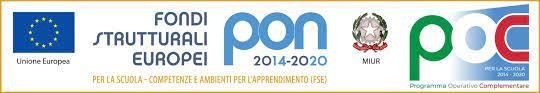 Ministero dell’Istruzione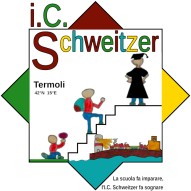 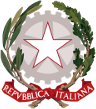 ISTITUTO COMPRENSIVO “SCHWEITZER”Via Stati Uniti  -   86039  Termoli  (CB)telefono: 0875 71 28 20 - fax: 0875 71 28 39email: cbic856007@istruzione.it - Pec: cbic856007@pec.istruzione.itCodice meccanografico: CBIC856007 - Codice Fiscale: 91055140700 - Codice Univoco: UF3Q5O________________________________________________ALLEGATO 1 - RICHIESTA PARTECIPAZIONE ALLA SELEZIONEAVVISO SELEZIONE STUDENTI – PON ESTATE 2021 - PROGETTO  “Insieme si cresce”Fondi Strutturali Europei – Programma Operativo Nazionale “Per la scuola, competenze e ambienti per l’apprendimento” 2014-2020. Asse I – Istruzione – Fondo Sociale Europeo (FSE). Programma Operativo Complementare “Per la scuola, competenze e ambienti per l’apprendimento” 2014-2020. Asse I – Istruzione – Obiettivi Specifici 10.1, 10.2 e 10.3 – Azioni 10.1.1, 10.2.2 e 10.3.1.Avviso pubblico prot. n. 9707 del 27/04/2021 – Apprendimento e socialitàMODULI:- L’Arte dentro e fuori di noi- laboratorio di ceramica (attività laboratoriale)- Forza, si riparte (attività di rinforzo delle competenze linguistiche)MODULO RICHIESTA PARTECIPAZIONE ALL’INDIVIDUAZIONEIl sottoscritto		nat	il	 residente a	via   			 		tel.	 eLa sottoscritta		nat	il _ 	 residente a	via   			 	tel.  	CHIEDONOche la/il loro figlia/o   					 regolarmente	iscritt	alla classe	sezione	plesso  		 	per l’anno scolastico 2020/2021sia ammessa/o al MODULO………. di cui all’oggetto nel periodo presumibile ( inizi settembre- metà ottobre)A tal fine dichiarano:di aver preso visione dell'Avviso di selezione;che i dati di cui sopra sono veritieri;Si allegano alla presente:Documenti di identità.Firma 1  	Firma 2  	_________________________